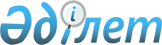 О внесении изменений в решение Шалкарского районного маслихата от 20 июля 2010 года № 210 "Жер салығының базалық ставкасын белгілеу туралы"
					
			Утративший силу
			
			
		
					Решение маслихата Шалкарского района Актюбинской области от 17 февраля 2017 года № 85. Зарегистрировано Департаментом юстиции Актюбинской области 14 марта 2017 года № 5320. Утратило силу решением Шалкарского районного маслихата Актюбинской области от 5 марта 2021 года № 19
      Сноска. Утратило силу решением Шалкарского районного маслихата Актюбинской области от 05.03.2021 № 19 (вводится в действие со дня его первого официального опубликования).
      В соответствии со статьей 6 Закона Республики Казахстан от 23 января 2001 года "О местном государственном управлении и самоуправлении в Республике Казахстан, статьями 382, 387 Кодекса Республики Казахстан от 10 декабря 2008 года "О налогах и других обязательных платежах в бюджет (Налоговый кодекс)", Шалкарский районный маслихат РЕШИЛ:
      1. Внести в решение на казахском языке Шалкарского районного маслихата от 20 июля 2010 года № 210 "Жер салығының базалық ставкасын белгілеу туралы" (зарегистрированное в Реестре государственной регистрации нормативных правовых актов № 3-13-140, опубликованное 8 сентября 2010 года в газете "Шалқар") следующие изменения:
      в заголовке, тексте и в приложении решения на государственном языке слова "ставкасын", "ставкалары", "ставкасы" заменить словами "мөлшерлемесін", "мөлшерлемелері", "мөлшерлемесі".
      2. Настоящее решение вводится в действие по истечении десяти календарных дней после дня его первого официального опубликования.
					© 2012. РГП на ПХВ «Институт законодательства и правовой информации Республики Казахстан» Министерства юстиции Республики Казахстан
				
      Председатель сессии 
Шалкарского районного маслихата, 
Секретарь 
Шалкарского районного маслихата 

С. Бигеев
